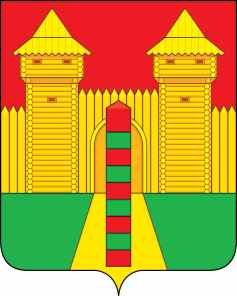 АДМИНИСТРАЦИЯ  МУНИЦИПАЛЬНОГО  ОБРАЗОВАНИЯ «ШУМЯЧСКИЙ   РАЙОН» СМОЛЕНСКОЙ  ОБЛАСТИПОСТАНОВЛЕНИЕот 31.03.2022г. № 177          п. ШумячиВ соответствии с Бюджетным кодексом Российской Федерации, Уставом              Администрации муниципального образования «Шумячский район» Смоленской области Администрация муниципального образования «Шумячский район»                      Смоленской областиП О С Т А Н О В Л Я Е Т:Внести в муниципальную программу «Управление муниципальными                    финансами муниципального образования «Шумячский район» Смоленской                   области», утвержденную постановлением Администрации муниципального                    образования «Шумячский район» Смоленской области от 14.11.2014г. № 548 (в              редакции постановлений Администрации муниципального образования                        «Шумячский район» Смоленской области от 30.01.2015 № 41, от 21.08.2015 № 504, от 24.11.2015 № 734, от 24.12.2015 № 843, от 16.02.2016 № 87, от 21.12.2016 № 827, от 27.11.2017 № 740, от 28.12.2017 № 846, от 28.05.2018 № 268, от 26.09.2018 № 459, от 25.12.2018 № 616, от 28.03.2019 № 164, от 26.06.2019 № 307, от 29.10.2019 № 486, от 26.12.2019 № 605, от 26.03.2020 № 173, от 04.06.2020 № 299, от 30.10.2020 № 533, от 09.12.2020 № 611, от 24.12.2020 № 645, от 12.08.2021 № 351, от 20.10.2021 № 466, от 10.12.2021 № 562, от 23.12.2021                    № 579) (далее – муниципальная  программа) изменения, изложив ее в новой                 редакции (прилагается).2. Настоящее постановление вступает в силу со дня его подписания и                    распространяет свое действие на правоотношения, возникшие с 01.01.2022 года.МУНИЦИПАЛЬНАЯ ПРОГРАММА«Управление муниципальными финансами муниципального образования «Шумячский район» Смоленской области»Раздел 1. Стратегические приоритеты в сфере реализации муниципальной программыСовершенствование бюджетного планирования и оптимизация бюджетных расходов являются важнейшими условиями динамичного, экономического и социального развития района.Главными задачами муниципальной политики района являются:- обеспечение своевременного и в полном объеме поступления в местный бюджет налоговых и неналоговых доходов;- укрепление платежной дисциплины;- обеспечение реалистичности и достоверности экономических прогнозов и бюджетных проектировок;- сохранение социальной направленности бюджетных расходов;- оптимизация муниципальных долговых обязательств.В последние годы в муниципальном образовании «Шумячский район» Смоленской области осуществлен целый ряд мероприятий, направленных на формирование целостной системы управления муниципальными финансами. В числе указанных мероприятий:- организация бюджетного планирования исходя из принципа безусловного исполнения действующих обязательств, оценка объемов принимаемых обязательств с учетом ресурсных возможностей местного бюджета;- ликвидация просроченной кредиторской задолженности местного бюджета;- оценка эффективности и сокращения наименее эффективных налоговых льгот;- расширение горизонта финансового планирования: переход от годового к среднесрочному финансовому планированию, в том числе утверждению местного бюджета на очередной финансовый год и плановый период;- внедрение программно - целевого принципа планирования бюджета.Развитие бюджетной системы муниципального образования «Шумячский район» Смоленской области осуществляется в рамках реализации муниципальной программы «Управление муниципальными финансами муниципального образования «Шумячский район» Смоленской области». В результате исполнения муниципальной программы в муниципальном районе:- обеспечена четкая законодательная регламентация процесса формирования и исполнения местного бюджета;- осуществлен переход от годового к среднесрочному формированию местного бюджета;- усовершенствована казначейская система исполнения местного бюджета, позволяющая оперативно и эффективно управлять денежными потоками, осуществлять полноценную обработку данных по всем участникам и неучастникам бюджетного процесса, получать информацию в любых аналитических разрезах, а также обеспечивать прозрачность финансовых потоков;- с целью повышения бюджетной грамотности населения в Шумячском районе Смоленской области и совершенствованию подходов отображения бюджетных данных в доступной для граждан форме реализован проект «Бюджет для граждан»;- на официальном сайте Администрации муниципального образования «Шумячский район» Смоленской области в сети Интернет размещается информация о муниципальных учреждениях, муниципальных заданиях, муниципальных услугах муниципального образования «Шумячский район» Смоленской области. Несмотря на проведенную работу по реформированию бюджетной системы, не все инструменты, влияющие на качественное улучшение управления общественными финансами, работают в полную силу, что приводит к таким проблемам в данной области, как:- дефицитность местного бюджета;- обособленность планирования текущих и капитальных бюджетных расходов, что проявляется в ограничении возможностей перераспределения при составлении проекта местного бюджета ассигнований между текущими и капитальными расходами. В результате может складываться ситуация, при которой предусматривается строительство новых объектов без планирования текущих расходов на их функционирование, а также без анализа необходимости этих объектов для достижения заявленных целей;- отсутствие оценки экономических последствий принимаемых решений и, соответственно, отсутствие ответственности;- значительный объем муниципального долга Шумячского района Смоленской области относительно общего годового объема доходов бюджета без учета утвержденного объема безвозмездных поступлений.Реализация муниципальной программы направлена на устранение перечисленных проблем с использованием инструментов нормативно - методического обеспечения и организации бюджетного процесса и инструментов долговой политики.Ситуация в области нормативно-методического обеспечения и организации бюджетного процесса в настоящее время характеризуется следующим образом.Создана необходимая нормативная правовая база.Утверждено Положение «О бюджетном процессе в муниципальном образовании «Шумячский район» Смоленской области», регулирующее в пределах компетенции муниципального образования «Шумячский район» Смоленской области отношения по составлению, рассмотрению и утверждению проекта местного бюджета, а также внешней проверке, рассмотрению и утверждению бюджетной отчетности.Постановлением Администрации муниципального образования «Шумячский район» Смоленской области утверждено Положение о порядке осуществления мероприятий, связанных с разработкой проекта местного бюджета на очередной финансовый год и плановый период, подготовкой документов и материалов, обязательных для представления одновременно с проектом  решения о местном  бюджете на очередной финансовый год и плановый период.Утверждены Правила разработки и утверждения бюджетного прогноза муниципального образования «Шумячский район» Смоленской области на долгосрочный период.Долговая политика является неотъемлемой частью финансовой политики муниципального образования «Шумячский район» Смоленской области. Эффективное управление муниципальным долгом муниципального образования «Шумячский район» Смоленской области означает не только отсутствие просроченных долговых обязательств, но и достижение основных параметров долга (его величина, структура, стоимость обслуживания и другие), а также способность органов местного самоуправления удерживать их на экономически безопасном уровне для формирования макроэкономических условий, обеспечивающих устойчивое финансовое состояние муниципального района.В целях решения данных задач ежегодно утверждается предельный объем муниципального долга муниципального образования «Шумячский район» Смоленской области, формируется и исполняется программа муниципальных внутренних заимствований муниципального образования «Шумячский район»  Смоленской области.В результате муниципальный долг муниципального образования «Шумячский район» Смоленской области поддерживается в объеме, необходимом для обеспечения финансирования дефицита местного бюджета и не превышающем ограничения, установленные Бюджетным кодексом Российской Федерации.Таким образом, в целях исполнения всех взятых на себя расходных обязательств и выполнения ограничений, накладываемых бюджетным законодательством Российской Федерации, необходимо проводить ответственную долговую политику с четкими и понятными приоритетами.Межбюджетные отношения являются одной из ключевых сфер взаимоотношений между органами местного самоуправления района и поселений. Они должны быть направлены на стимулирование органов местного самоуправления поселений к укреплению и развитию собственной доходной базы, обеспечение выравнивания их финансовых возможностей по исполнению полномочий по вопросам местного значения.Формализованный подход к формированию и распределению финансовой помощи из бюджета муниципального района на выравнивание бюджетной обеспеченности поселений, установленный областным законодательством, зарекомендовал себя положительно при формировании межбюджетных отношений в Смоленской области, и направлен на открытость и прозрачность бюджетного процесса.Решение тактической задачи по выравниванию бюджетной обеспеченности бюджетов поселений программно-целевым методом в рамках Муниципальной программы будет направлено на достижение стратегической цели – создание условий для эффективного исполнения полномочий органов местного самоуправления муниципального образования «Шумячский район» Смоленской области.Не менее важным для среднесрочного и долгосрочного планирования деятельности органов местного самоуправления является стабильность и предсказуемость бюджетной политики органов власти в отношении муниципальных образований, а также своевременная ее корректировка с учетом новых задач, а также изменения законодательства.Несмотря на определенные успехи, достигнутые в сфере межбюджетных отношений, на сегодняшний день имеется ряд актуальных проблем, решение которых напрямую влияет на качественное управление муниципальными финансами, это в первую очередь:- значительная дифференциация бюджетной обеспеченности между поселениями;- дефицитность бюджетов поселений;- ненадлежащее качество управления муниципальными финансами;- большое количество высокодотационных муниципальных образований;- риски возникновения просроченной кредиторской задолженности.Реализация Муниципальной программы направлена на устранение и предупреждение перечисленных проблем с использованием инструментов межбюджетных отношений.Ситуация в области межбюджетных отношений в настоящее время характеризуется следующим образом.Среди дотаций основными являются дотации на выравнивание бюджетной обеспеченности муниципальных образований, которые обеспечивают финансовыми ресурсами бюджеты поселений в объемах, гарантирующих минимальную потребность в средствах на выплату заработной платы, оплату коммунальных услуг, иных социально-значимых расходов.В случае возникновения рисков неисполнения расходных обязательств и разбалансированности бюджетов поселений оказывается финансовая помощь в виде иных межбюджетных трансфертов на поддержку мер по обеспечению сбалансированности их бюджетов.Сбалансированность местных бюджетов является важным условием осуществления полномочий органов местного самоуправления по решению вопросов местного значения.Неравномерность распределения налоговой базы по муниципальным образованиям и существенные различия в затратах на предоставление бюджетных услуг обуславливают существенные диспропорции в бюджетной обеспеченности поселений.Создание условий для эффективного и ответственного управления муниципальными финансами, повышение устойчивости бюджетов бюджетной системы, а также сокращение разрыва в уровнях бюджетных возможностей являются обязательными условиями, необходимыми для решения поставленных задач.Данная ситуация требует определенных действий по созданию равных финансовых возможностей для органов местного самоуправления поселений по эффективному осуществлению ими полномочий по решению вопросов местного значения.Основными проблемами в сфере реализации Муниципальной программы, в том числе в случае затруднений с реализацией ее основных мероприятий, являются:- повышение рисков несбалансированности бюджета муниципального района и бюджетов поселений;- возникновение просроченной кредиторской задолженности муниципальных образований;- нарушения бюджетного законодательства Российской Федерации;- внесение федеральными законами изменений, приводящих к увеличению расходов и (или) снижению доходов бюджетов.Таким образом, предоставление межбюджетных трансфертов, а также проведение бюджетных реформ на всех уровнях бюджетной системы являются неотъемлемой частью бюджетной политики муниципального образования «Шумячский район» Смоленской области.Раздел 2. Паспорт муниципальной программыПАСПОРТмуниципальной программы «Управление муниципальными финансами муниципального образования «Шумячский район» Смоленской области»Основные положения2. Показатели муниципальной программы 3. Структура муниципальной программы* - указывается наименование показателя муниципальной программы, на достижение которого направлена задача.4.  Финансовое обеспечение муниципальной программы              Приложение № 1к Паспорту муниципальной программы «Управление муниципальными финансами муниципального образования «Шумячский район» Смоленской области»Сведения о показателях муниципальной программыРаздел 3. Паспорт комплекса процессных мероприятийПАСПОРТкомплекса процессных мероприятий«Обеспечение организационных условий для реализации муниципальной программы»1. Общие положения2. Показатели реализации комплекса процессных мероприятий ПАСПОРТкомплекса процессных мероприятий«Расходы на обслуживание муниципального долга»1. Общие положения2. Показатели реализации комплекса процессных мероприятий ПАСПОРТкомплекса процессных мероприятий«Выравнивание бюджетной обеспеченности поселений Шумячского района Смоленской области»1. Общие положения2. Показатели реализации комплекса процессных мероприятий ПАСПОРТкомплекса процессных мероприятий«Обеспечение сбалансированности бюджетов»1. Общие положения2. Показатели реализации комплекса процессных мероприятий Раздел 4. Сведения о финансировании структурных элементов муниципальной программыСВЕДЕНИЯо финансировании структурных элементов муниципальной программы«Управление муниципальными финансами муниципального образования «Шумячский район» Смоленской области»                Приложение № 2 к Порядку принятия решения о разработке муниципальных программ, их формирования и реализации   ПЛАН-ГРАФИКреализации муниципальной программы «Управление муниципальными финансами муниципального образования «Шумячский район» Смоленской области» на 2022 годО внесении изменений в муниципальную программу «Управление муниципальными финансами муниципального образования «Шумячский район»  Смоленской области»Глава муниципального образования«Шумячский район» Смоленской области                                                                                                                                      А.Н. Васильев            А.Н. Васильев                 УТВЕРЖДЕНАпостановлением Администрации              муниципального образования                   «Шумячский район» Смоленской              областиот 31.03.2022г. № 177                УТВЕРЖДЕНАпостановлением Администрации              муниципального образования                   «Шумячский район» Смоленской              областиот 31.03.2022г. № 177Ответственный исполнитель 
муниципальной программы Финансовое управление Администрации муниципального образования «Шумячский район» Смоленской областиПериод реализации2022 – 2024 годыЦели муниципальной программы Обеспечение долгосрочной сбалансированности и устойчивости бюджетной системы, повышение качества управления муниципальными финансами муниципального образования «Шумячский район» Смоленской областиОбъемы финансового обеспечения за весь период реализации (по годам реализации и в разрезе источников финансирования на очередной финансовый год и 1, 2 годы планового периода)Общий объем средств местного бюджета на реализацию муниципальной программы составляет 83 572,4 тыс. рублей, в том числе по годам:2022 год – всего 30 157,3 тыс. рублей, из них:средства областного бюджета –937,9 тыс. рублей;средства местного бюджета – 29 219,4 тыс. рублей;2023 год – всего 27 056,6 тыс. рублей, из них:средства областного бюджета – 897,4 тыс. рублей;средства местного бюджета – 26 159,2 тыс. рублей;2024 год – всего 26 358,5 тыс. рублей, из них:средства областного бюджета – 811,7 тыс. рублей;средства местного бюджета – 25 546,8 тыс. рублей;Влияние на достижение целей муниципальных программОбеспечение долгосрочной сбалансированности и устойчивости бюджетной системы, повышение качества управления муниципальными финансами муниципального образования «Шумячский район» Смоленской области Наименование показателя, единица измеренияБазовое значение показателяПланируемое значение показателя по годам реализацииПланируемое значение показателя по годам реализацииПланируемое значение показателя по годам реализацииНаименование показателя, единица измерения2021 год2022 год2023 год2024 год12345Охват бюджетных ассигнований местного бюджета показателями, характеризующими цели и результаты их использования (%)100100100100Использование расходных обязательств местного бюджета (%)100100100100Соблюдение установленных законодательством требований составления отчетности об исполнении местного бюджета (%)100100100100Отношение объема муниципального долга муниципального образования «Шумячский район» Смоленской области к общему годовому объему доходов местного бюджета без учета утвержденного объема безвозмездных поступлений (%)3333Доля объема обязательств по муниципальным гарантиям муниципального образования «Шумячский район» Смоленской области в общем объеме муниципального долга муниципального образования «Шумячский район» Смоленской области (%)0000Доля объема просроченной задолженности по долговым обязательствам муниципального образования «Шумячский район» Смоленской области к общему объему задолженности по долговым обязательствам муниципального образования «Шумячский район» Смоленской области (%)0000Доля расходов на обслуживание муниципального долга муниципального образования «Шумячский район» Смоленской области в общем объеме расходов местного бюджета, за исключением объема расходов, которые осуществляются за счет субвенций, предоставляемых из бюджетов бюджетной системы Российской Федерации (%)0,00050,00060,00080,0009Согласование исходных данных для расчетов по распределению дотаций на выравнивание бюджетной обеспеченности и на поддержку мер по обеспечению сбалансированности бюджетов поселений с органами местного самоуправления поселений муниципального образования (Да/нет)дадададаНаличие утвержденного порядка предоставления дотаций на выравнивание бюджетной обеспеченности и на поддержку мер по обеспечению сбалансированности бюджетов поселений из бюджета муниципального образования (Да/нет)дадададаПеречисление сумм дотаций на выравнивание бюджетной обеспеченности и на поддержку мер по обеспечению сбалансированности бюджетов поселений за счет средств областного и местного бюджетов (Да/нет)дададада№
п/пЗадачи структурного элементаКраткое описание ожидаемых эффектов от реализации задачи структурного элементаКраткое описание ожидаемых эффектов от реализации задачи структурного элементаСвязь с показателями* Связь с показателями* 1233441.Комплекс процессных мероприятий «Обеспечение организационных условий для реализации муниципальной программы»Комплекс процессных мероприятий «Обеспечение организационных условий для реализации муниципальной программы»Комплекс процессных мероприятий «Обеспечение организационных условий для реализации муниципальной программы»Комплекс процессных мероприятий «Обеспечение организационных условий для реализации муниципальной программы»Комплекс процессных мероприятий «Обеспечение организационных условий для реализации муниципальной программы»Финансовое управление Администрации муниципального образования «Шумячский район» Смоленской областиФинансовое управление Администрации муниципального образования «Шумячский район» Смоленской областиФинансовое управление Администрации муниципального образования «Шумячский район» Смоленской областиФинансовое управление Администрации муниципального образования «Шумячский район» Смоленской области-1.1.Нормативное правовое регулирование и методическое обеспечение бюджетного процесса1. Перевод большей части расходов местного бюджета на принципы программно - целевого планирования, контроля и последующей оценки эффективности их использования1. Перевод большей части расходов местного бюджета на принципы программно - целевого планирования, контроля и последующей оценки эффективности их использования1. Охват бюджетных ассигнований местного бюджета показателями, характеризующими цели и результаты их использования1. Охват бюджетных ассигнований местного бюджета показателями, характеризующими цели и результаты их использования1.2.Организация планирования местного бюджета1. Своевременная и качественная организация подготовки проекта решения о бюджете на очередной финансовый год и плановый период1. Своевременная и качественная организация подготовки проекта решения о бюджете на очередной финансовый год и плановый период1. Использование расходных обязательств местного бюджета1. Использование расходных обязательств местного бюджета1.3.Организация исполнения местного бюджета и формирование бюджетной отчетности1. Качественная организация исполнения местного бюджета2. Своевременное, достоверное и качественное представление бюджетной отчетности1. Качественная организация исполнения местного бюджета2. Своевременное, достоверное и качественное представление бюджетной отчетности1. Соблюдение установленных законодательством требований составления отчетности об исполнении местного бюджета1. Соблюдение установленных законодательством требований составления отчетности об исполнении местного бюджета2.Комплекс процессных мероприятий "Расходы на обслуживание муниципального долга"Комплекс процессных мероприятий "Расходы на обслуживание муниципального долга"Комплекс процессных мероприятий "Расходы на обслуживание муниципального долга"Комплекс процессных мероприятий "Расходы на обслуживание муниципального долга"Комплекс процессных мероприятий "Расходы на обслуживание муниципального долга"Финансовое управление Администрации муниципального образования «Шумячский район» Смоленской областиФинансовое управление Администрации муниципального образования «Шумячский район» Смоленской областиФинансовое управление Администрации муниципального образования «Шумячский район» Смоленской областиФинансовое управление Администрации муниципального образования «Шумячский район» Смоленской области-2.1.Создание условий для эффективного управления долговыми обязательствами1.Обеспечение оптимизации расходов на обслуживание муниципального долга.2. Обеспечение объема муниципального долга муниципального образования на экономически безопасном уровне.3. Отсутствие выплат из местного бюджета, связанных с несвоевременным исполнением долговых обязательств.1.Обеспечение оптимизации расходов на обслуживание муниципального долга.2. Обеспечение объема муниципального долга муниципального образования на экономически безопасном уровне.3. Отсутствие выплат из местного бюджета, связанных с несвоевременным исполнением долговых обязательств.1. Отношение объема муниципального долга муниципального образования к общему годовому объему доходов местного бюджета без учета утвержденного объема безвозмездных поступлений.2. Доля объема обязательств по муниципальным гарантиям в общем объеме муниципального долга.3. Доля объема просроченной задолженности по долговым обязательствам к общему объему задолженности по долговым обязательствам.4. Доля расходов на обслуживание муниципального долга в общем объеме расходов местного бюджета, за исключением объема расходов, которые осуществляются за счет субвенций, предоставляемых из бюджетов бюджетной системы РФ.1. Отношение объема муниципального долга муниципального образования к общему годовому объему доходов местного бюджета без учета утвержденного объема безвозмездных поступлений.2. Доля объема обязательств по муниципальным гарантиям в общем объеме муниципального долга.3. Доля объема просроченной задолженности по долговым обязательствам к общему объему задолженности по долговым обязательствам.4. Доля расходов на обслуживание муниципального долга в общем объеме расходов местного бюджета, за исключением объема расходов, которые осуществляются за счет субвенций, предоставляемых из бюджетов бюджетной системы РФ.3.Комплекс процессных мероприятий "Выравнивание бюджетной обеспеченности поселений Шумячского района Смоленской области"Комплекс процессных мероприятий "Выравнивание бюджетной обеспеченности поселений Шумячского района Смоленской области"Комплекс процессных мероприятий "Выравнивание бюджетной обеспеченности поселений Шумячского района Смоленской области"Комплекс процессных мероприятий "Выравнивание бюджетной обеспеченности поселений Шумячского района Смоленской области"Комплекс процессных мероприятий "Выравнивание бюджетной обеспеченности поселений Шумячского района Смоленской области"Финансовое управление Администрации муниципального образования «Шумячский район» Смоленской областиФинансовое управление Администрации муниципального образования «Шумячский район» Смоленской областиФинансовое управление Администрации муниципального образования «Шумячский район» Смоленской областиФинансовое управление Администрации муниципального образования «Шумячский район» Смоленской области-3.1.Создание равных финансовых возможностей поселений в осуществлении ими полномочий по решению вопросов местного значения1. Повышение прозрачности оценки уровня расчетной бюджетной обеспеченности поселений.2. Сокращение величины разрыва в уровне расчетной бюджетной обеспеченности поселений.3. Увеличение доходов поселений.1. Повышение прозрачности оценки уровня расчетной бюджетной обеспеченности поселений.2. Сокращение величины разрыва в уровне расчетной бюджетной обеспеченности поселений.3. Увеличение доходов поселений.1. Согласование исходных данных для расчетов по распределению дотаций на выравнивание бюджетной обеспеченности и на поддержку мер по обеспечению сбалансированности бюджетов поселений с органами местного самоуправления поселений.2. Наличие утвержденного порядка предоставления дотаций на выравнивание бюджетной обеспеченности и на поддержку мер по обеспечению сбалансированности бюджетов поселений из бюджета муниципального образования.3. Перечисление сумм дотаций на выравнивание бюджетной обеспеченности и на поддержку мер по обеспечению сбалансированности бюджетов поселений за счет средств областного и местного бюджетов1. Согласование исходных данных для расчетов по распределению дотаций на выравнивание бюджетной обеспеченности и на поддержку мер по обеспечению сбалансированности бюджетов поселений с органами местного самоуправления поселений.2. Наличие утвержденного порядка предоставления дотаций на выравнивание бюджетной обеспеченности и на поддержку мер по обеспечению сбалансированности бюджетов поселений из бюджета муниципального образования.3. Перечисление сумм дотаций на выравнивание бюджетной обеспеченности и на поддержку мер по обеспечению сбалансированности бюджетов поселений за счет средств областного и местного бюджетов4.Комплекс процессных мероприятий "Обеспечение сбалансированности бюджетов"Комплекс процессных мероприятий "Обеспечение сбалансированности бюджетов"Комплекс процессных мероприятий "Обеспечение сбалансированности бюджетов"Комплекс процессных мероприятий "Обеспечение сбалансированности бюджетов"Комплекс процессных мероприятий "Обеспечение сбалансированности бюджетов"Финансовое управление Администрации муниципального образования «Шумячский район» Смоленской областиФинансовое управление Администрации муниципального образования «Шумячский район» Смоленской областиФинансовое управление Администрации муниципального образования «Шумячский район» Смоленской областиФинансовое управление Администрации муниципального образования «Шумячский район» Смоленской области-4.1.Осуществление мер по обеспечению сбалансированности бюджетов поселенийОсуществление мер по обеспечению сбалансированности бюджетов поселений1. Обеспечение долгосрочной сбалансированности и устойчивости бюджетов поселений.2. Увеличение доходов поселений.3. Повышение прозрачности процедур предоставления финансовой помощи бюджетам сельских поселений1. Обеспечение долгосрочной сбалансированности и устойчивости бюджетов поселений.2. Увеличение доходов поселений.3. Повышение прозрачности процедур предоставления финансовой помощи бюджетам сельских поселений1. Согласование исходных данных для расчетов по распределению дотаций на выравнивание бюджетной обеспеченности и на поддержку мер по обеспечению сбалансированности бюджетов поселений с органами местного самоуправления поселений.2. Наличие утвержденного порядка предоставления дотаций на выравнивание бюджетной обеспеченности и на поддержку мер по обеспечению сбалансированности бюджетов поселений из бюджета муниципального образования.3. Перечисление сумм дотаций на выравнивание бюджетной обеспеченности и на поддержку мер по обеспечению сбалансированности бюджетов поселений за счет средств областного и местного бюджетовНаименование муниципальной программы, структурного элемента / источник финансового обеспеченияВсегоОбъем финансового обеспечения по годам реализации, тыс. рублейОбъем финансового обеспечения по годам реализации, тыс. рублейОбъем финансового обеспечения по годам реализации, тыс. рублейНаименование муниципальной программы, структурного элемента / источник финансового обеспеченияВсего2022 год2023 год2024 год12345Муниципальная программа «Управление муниципальными финансами муниципального образования «Шумячский район» Смоленской области» (всего),в том числе:83 572,430 157,327 056,626 358,5областной бюджет2 647,0937,9897,4811,7местный бюджет80 925,429 219,426 159,225 546,8№
п/пНаименование  
показателяМетодика расчета показателя или источник получения информации о значении показателя (наименование формы статистического наблюдения, реквизиты документа об утверждении методики и т.д.)1231.Охват бюджетных ассигнований местного бюджета показателями, характеризующими цели и результаты их использованияРешение Шумячского районного Совета депутатов № 111 от 24.12.2021 г. «О местном бюджете муниципального образования «Шумячский район» Смоленской области на 2022 год и на плановый период 2023 и 2024 годов»2.Использование расходных обязательств местного бюджетаРешение Шумячского районного Совета депутатов № 111 от 24.12.2021 г. «О местном бюджете муниципального образования «Шумячский район» Смоленской области на 2022 год и на плановый период 2023 и 2024 годов»3.Соблюдение установленных законодательством требований составления отчетности об исполнении местного бюджетаПриказ Министерства финансов РФ от 28.12.2010 г. N 191н «Об утверждении Инструкции о порядке составления и представления годовой, квартальной и месячной отчетности об исполнении бюджетов бюджетной системы РФ»4.Отношение объема муниципального долга муниципального образования «Шумячский район» Смоленской области к общему годовому объему доходов местного бюджета без учета утвержденного объема безвозмездных поступленийРешение Шумячского районного Совета депутатов № 111 от 24.12.2021 г. «О местном бюджете муниципального образования «Шумячский район» Смоленской области на 2022 год и на плановый период 2023 и 2024 годов»5.Доля объема обязательств по муниципальным гарантиям муниципального образования «Шумячский район» Смоленской области в общем объеме муниципального долга муниципального образования «Шумячский район» Смоленской областиРешение Шумячского районного Совета депутатов № 111 от 24.12.2021 г. «О местном бюджете муниципального образования «Шумячский район» Смоленской области на 2022 год и на плановый период 2023 и 2024 годов»6.Доля объема просроченной задолженности по долговым обязательствам муниципального образования «Шумячский район» Смоленской области к общему объему задолженности по долговым обязательствам муниципального образования «Шумячский район» Смоленской областиРешение Шумячского районного Совета депутатов № 111 от 24.12.2021 г. «О местном бюджете муниципального образования «Шумячский район» Смоленской области на 2022 год и на плановый период 2023 и 2024 годов»7.Доля расходов на обслуживание муниципального долга муниципального образования «Шумячский район» Смоленской области в общем объеме расходов местного бюджета, за исключением объема расходов, которые осуществляются за счет субвенций, предоставляемых из бюджетов бюджетной системы Российской ФедерацииРешение Шумячского районного Совета депутатов № 111 от 24.12.2021 г. «О местном бюджете муниципального образования «Шумячский район» Смоленской области на 2022 год и на плановый период 2023 и 2024 годов»8.Согласование исходных данных для расчетов по распределению дотаций на выравнивание бюджетной обеспеченности и на поддержку мер по обеспечению сбалансированности бюджетов поселений с органами местного самоуправления поселений муниципального образования «Шумячский район» Смоленской областиМетодика распределения дотации на выравнивание бюджетной обеспеченности поселений из бюджета муниципального образования «Шумячский район» Смоленской области;Методика распределения иных межбюджетных трансфертов на поддержку мер по обеспечению сбалансированности бюджетов поселений из бюджета муниципального образования «Шумячский район» Смоленской области9.Наличие утвержденного порядка предоставления дотаций на выравнивание бюджетной обеспеченности и на поддержку мер по обеспечению сбалансированности бюджетов поселений из бюджета муниципального образования «Шумячский район» Смоленской областиПорядок предоставления дотаций на выравнивание бюджетной обеспеченности поселений из бюджета муниципального образования «Шумячский район» Смоленской области;Порядок предоставления иных межбюджетных трансфертов на поддержку мер по обеспечению сбалансированности бюджетов поселений из бюджета муниципального образования «Шумячский район» Смоленской области10.Перечисление сумм дотаций на выравнивание бюджетной обеспеченности и на поддержку мер по обеспечению сбалансированности бюджетов поселений за счет средств областного и местного бюджетовПорядок предоставления дотаций на выравнивание бюджетной обеспеченности поселений из бюджета муниципального образования «Шумячский район» Смоленской области;Порядок предоставления иных межбюджетных трансфертов на поддержку мер по обеспечению сбалансированности бюджетов поселений из бюджета муниципального образования «Шумячский район» Смоленской областиОтветственный за выполнение комплекса мероприятийФинансовое управление Администрации муниципального образования «Шумячский район» Смоленской областиСвязь с муниципальной программой Муниципальная программа «Управление муниципальными финансами муниципального образования «Шумячский район» Смоленской области»Наименование показателя реализации, единица измеренияБазовое значение показателя реализации Планируемое значение показателя реализации на очередной финансовый год и плановый периодПланируемое значение показателя реализации на очередной финансовый год и плановый периодПланируемое значение показателя реализации на очередной финансовый год и плановый периодНаименование показателя реализации, единица измерения2021 год2022 год2023 год2024 год12345Расходы на обеспечение функций органов местного самоуправления (тыс.руб.)5 088,75 186,84 935,84 935,8Ответственный за выполнение комплекса мероприятийФинансовое управление Администрации муниципального образования «Шумячский район» Смоленской областиСвязь с муниципальной программой Муниципальная программа «Управление муниципальными финансами муниципального образования «Шумячский район» Смоленской области»Наименование показателя реализации, единица измеренияБазовое значение показателя реализации Планируемое значение показателя реализации на очередной финансовый год и плановый периодПланируемое значение показателя реализации на очередной финансовый год и плановый периодПланируемое значение показателя реализации на очередной финансовый год и плановый периодНаименование показателя реализации, единица измерения2021 год2022 год2023 год2024 год12345Обслуживание муниципального долга (тыс.руб.)0,91,01,01,0Ответственный за выполнение комплекса мероприятийФинансовое управление Администрации муниципального образования «Шумячский район» Смоленской областиСвязь с муниципальной программой Муниципальная программа «Управление муниципальными финансами муниципального образования «Шумячский район» Смоленской области»Наименование показателя реализации, единица измеренияБазовое значение показателя реализации Планируемое значение показателя реализации на очередной финансовый год и плановый периодПланируемое значение показателя реализации на очередной финансовый год и плановый периодПланируемое значение показателя реализации на очередной финансовый год и плановый периодНаименование показателя реализации, единица измерения2021 год2022 год2023 год2024 год12345Дотация на выравнивание бюджетной обеспеченности поселений из бюджета муниципального района в части, сформированной за счет субвенции из областного бюджета (тыс.руб.)902,5937,9897,4811,7Дотация на выравнивание бюджетной обеспеченности поселений из бюджета муниципального района, сформированная за счет средств бюджета муниципального района (тыс.руб.)23 698,924 031,621 222,420 610,0Ответственный за выполнение комплекса мероприятийФинансовое управление Администрации муниципального образования «Шумячский район» Смоленской областиСвязь с муниципальной программой Муниципальная программа «Управление муниципальными финансами муниципального образования «Шумячский район» Смоленской области»Наименование показателя реализации, единица измеренияБазовое значение показателя реализации Планируемое значение показателя реализации на очередной финансовый год и плановый периодПланируемое значение показателя реализации на очередной финансовый год и плановый периодПланируемое значение показателя реализации на очередной финансовый год и плановый периодНаименование показателя реализации, единица измерения2021 год2022 год2023 год2024 год12345Иные межбюджетные трансферты на поддержку мер по обеспечению сбалансированности бюджетов поселений из бюджета муниципального образования «Шумячский район» Смоленской области1 032,9000№ п/п№ п/пНаименованиеУчастник муниципальной программы Источник финансового обеспеченияОбъем средств на реализацию муниципальной программы на очередной финансовый год и плановый период (тыс. рублей)Объем средств на реализацию муниципальной программы на очередной финансовый год и плановый период (тыс. рублей)Объем средств на реализацию муниципальной программы на очередной финансовый год и плановый период (тыс. рублей)Объем средств на реализацию муниципальной программы на очередной финансовый год и плановый период (тыс. рублей)№ п/п№ п/пНаименованиеУчастник муниципальной программы Источник финансового обеспечениявсего2022 год2023 год 2024 год 1223456781. Комплекс процессных мероприятий «Обеспечение организационных условий для реализации муниципальной программы»Комплекс процессных мероприятий «Обеспечение организационных условий для реализации муниципальной программы»Комплекс процессных мероприятий «Обеспечение организационных условий для реализации муниципальной программы»Комплекс процессных мероприятий «Обеспечение организационных условий для реализации муниципальной программы»1.1.Расходы на обеспечение функций органов местного самоуправленияРасходы на обеспечение функций органов местного самоуправленияФинансовое управление Администрации муниципального образования «Шумячский район» Смоленской областиместный бюджет15 058,45 186,84 935,84 935,8Итого по комплексу процессных мероприятий Итого по комплексу процессных мероприятий Итого по комплексу процессных мероприятий Итого по комплексу процессных мероприятий 15 058,45 186,84 935,84 935,82.Комплекс процессных мероприятий «Расходы на обслуживание муниципального долга»Комплекс процессных мероприятий «Расходы на обслуживание муниципального долга»Комплекс процессных мероприятий «Расходы на обслуживание муниципального долга»Комплекс процессных мероприятий «Расходы на обслуживание муниципального долга»2.1.Обслуживание муниципального долгаОбслуживание муниципального долгаФинансовое управление Администрации муниципального образования «Шумячский район» Смоленской областиместный бюджет3,01,01,01,0Итого по комплексу процессных мероприятийИтого по комплексу процессных мероприятийИтого по комплексу процессных мероприятийИтого по комплексу процессных мероприятий3,01,01,01,03.Комплекс процессных мероприятий «Выравнивание бюджетной обеспеченности поселений Шумячского района Смоленской области»Комплекс процессных мероприятий «Выравнивание бюджетной обеспеченности поселений Шумячского района Смоленской области»Комплекс процессных мероприятий «Выравнивание бюджетной обеспеченности поселений Шумячского района Смоленской области»Комплекс процессных мероприятий «Выравнивание бюджетной обеспеченности поселений Шумячского района Смоленской области»3.1.Дотация на выравнивание бюджетной обеспеченности поселений из бюджета муниципального района в части, сформированной за счет субвенции из областного бюджетаДотация на выравнивание бюджетной обеспеченности поселений из бюджета муниципального района в части, сформированной за счет субвенции из областного бюджетаФинансовое управление Администрации муниципального образования «Шумячский район» Смоленской областиобластной бюджет2 647,0937,9897,4811,73.2.Дотация на выравнивание бюджетной обеспеченности поселений из бюджета муниципального района, сформированная за счет средств бюджета муниципального районаДотация на выравнивание бюджетной обеспеченности поселений из бюджета муниципального района, сформированная за счет средств бюджета муниципального районаФинансовое управление Администрации муниципального образования «Шумячский район» Смоленской областиместный бюджет65 864,024 031,621 222,420 610,0Итого по комплексу процессных мероприятийИтого по комплексу процессных мероприятийИтого по комплексу процессных мероприятийИтого по комплексу процессных мероприятий68 511,024 969,522 119,821 421,74.Комплекс процессных мероприятий «Обеспечение сбалансированности бюджетов»Комплекс процессных мероприятий «Обеспечение сбалансированности бюджетов»Комплекс процессных мероприятий «Обеспечение сбалансированности бюджетов»Комплекс процессных мероприятий «Обеспечение сбалансированности бюджетов»4.1.Иные межбюджетные трансферты на поддержку мер по обеспечению сбалансированности бюджетов поселений из бюджета муниципального образования «Шумячский район» Смоленской областиИные межбюджетные трансферты на поддержку мер по обеспечению сбалансированности бюджетов поселений из бюджета муниципального образования «Шумячский район» Смоленской областиФинансовое управление Администрации муниципального образования «Шумячский район» Смоленской областиместный бюджет0000Итого по комплексу процессных мероприятийИтого по комплексу процессных мероприятийИтого по комплексу процессных мероприятийИтого по комплексу процессных мероприятий0000Всего по муниципальной программе, в том числе:областной бюджетместный бюджетВсего по муниципальной программе, в том числе:областной бюджетместный бюджетВсего по муниципальной программе, в том числе:областной бюджетместный бюджет83 572,42 647,080 925,430 157,3937,929 219,427 056,6897,426 159,226 358,5811,725 546,8№ п/пНаименование структурного элемента/ значения результата/Исполнитель (фамилия, имя, отчество)Источник финансирова-ния (расшифро-вать)Объем финансирования муниципальной программы (тыс. рублей)Объем финансирования муниципальной программы (тыс. рублей)Объем финансирования муниципальной программы (тыс. рублей)Плановое значение результата/показателя реализации (тыс. рублей)Плановое значение результата/показателя реализации (тыс. рублей)Плановое значение результата/показателя реализации (тыс. рублей)№ п/пНаименование структурного элемента/ значения результата/Исполнитель (фамилия, имя, отчество)Источник финансирова-ния (расшифро-вать)на 6 месяцевна 9 месяцевна 12 месяцевна 6 месяцевна 9 месяцевна 12 месяцев123456789101.Комплекс процессных мероприятий «Обеспечение организационных условий для реа-лизации муници-пальной програм-мы»Начальник отдела бух-галтерского учета и отчетности Е.В.Зарецкаяместный бюджет2 593,43 890,15 186,8xxx1.1.Показатель реализации Расходы на обес-печение функций органов местного самоуправления (тыс.руб.)ххxxx2 593,43 890,15 186,82.Комплекс процессных мероприятий «Расходы на обслу-живание муници-пального долга»Начальник отдела бух-галтерского учета и отчетности Е.В.Зарецкаяместный бюджет001,0xxx2.1.Показатель реализации Обслуживание муниципального долга (тыс.руб.)ххxxx001,03.Комплекс процессных мероприятий«Выравнивание бюджетной обеспеченности поселений Шумячского района Смоленской области»Начальник отдела бух-галтерского учета и отчетности Е.В.Зарецкаяместный бюджет24 969,522 119,821 421,7xxx3.1.Показатель реализации Дотация на вырав-нивание бюджет-ной обеспечен-ности поселений из бюджета муни-ципального района в части, сформиро-ванной за счет субвенции из областного бюд-жета (тыс.руб.)ххxxx937,9897,4811,73.2.Показатель реализации Дотация на вырав-нивание бюджет-ной обеспечен-ности поселений из бюджета муни-ципального района, сформированная за счет средств бюджета муници-пального района (тыс.руб.)ххxxx24 031,621 222,420 610,0